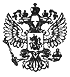 Нижегородская областьЗ а к о нОб установлении налоговой ставки в размере 0 процентов для налогоплательщиков - индивидуальных предпринимателей при применении упрощенной системы налогообложения05.08.2015№ 106-ЗПринятЗаконодательным Собранием30 июля 2015 годаСтатья 1В соответствии с пунктом 4 статьи 346.20 Налогового кодекса Российской Федерации настоящим Законом на территории Нижегородской области устанавливается налоговая ставка в размере 0 процентов для налогоплательщиков - индивидуальных предпринимателей, впервые зарегистрированных после вступления в силу настоящего Закона и осуществляющих предпринимательскую деятельность в производственной, социальной и научной сферах, при применении упрощенной системы налогообложения.Статья 21. Установить налоговую ставку в размере 0 процентов для налогоплательщиков - индивидуальных предпринимателей, указанных в статье 1 настоящего Закона, со дня их государственной регистрации в качестве индивидуальных предпринимателей в отношении видов предпринимательской деятельности, указанных в приложении к настоящему Закону.2. Право на применение налоговой ставки, установленной настоящим Законом, возникает у налогоплательщиков - индивидуальных предпринимателей при соблюдении следующих условий:1) средняя численность наемных работников, определяемая в порядке, устанавливаемом федеральным органом исполнительной власти, уполномоченным в области статистики, за налоговый период не превышает 15 человек;2) предельный размер доходов от реализации, определяемых в соответствии со статьей 249 Налогового кодекса Российской Федерации, получаемых индивидуальным предпринимателем при осуществлении видов предпринимательской деятельности, в отношении которых применяется налоговая ставка в размере 0 процентов, за налоговый период не превышает 8 млн рублей.Статья 3Настоящий Закон вступает в силу с 1 января 2016 года и действует по 31 декабря 2020 года включительно.Губернатор областиВ.П.ШАНЦЕВНижний Новгород5 августа 2015 годаN 106-З